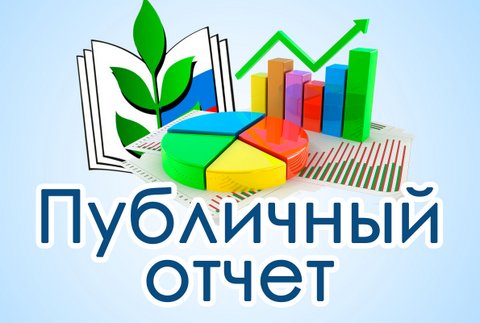                                               ПУБЛИЧНЫЙ ОТЧЁТ              Нижнесергинской районной организации Профсоюза             работников народного образования и науки РФ за 2018 г.I.Общая характеристика организации. Состояние профсоюзного членства.По состоянию на 1 января 2018 г.  в структуру Нижнесергинской районной организации Профсоюза входит 39 первичных профсоюзных организаций. Общий охват профсоюзным членством на 01.01.2019 г. составляет 64,38%. Общая численность членов Профсоюза - 1106 человек, из них1030 работающих и 76 пенсионеров, объединённых в 39 первичных профсоюзные организации. По сравнению с 2017 г. произошло снижение количества работающих членов Профсоюза. Причиной снижения численности членов Профсоюза является отделение Бисертской посёлковой организации.Работа выборных органов районной организации носит системный и комплексный характер, предпринимаются значительные усилия по всем уставным направления деятельности, как в реализации основной защитной функции Профсоюза, так и в вопросах укрепления самой организации. II. Социальное партнёрство.Социальное партнёрство в системе образования имеет стабильный характер. 12 апреля 2018 г. было заключено Трёхстороннее районное соглашениемежду главой Нижнесергинского муниципального района, Управлением образования администрации Нижнесергинского муниципального района и районной организацией Профсоюза работников народного образования и науки Российской Федерации на 2018 - 2020 г.г. С учётом положений трёхстороннего районного соглашения принимаются коллективные договора в ППО. На 31.12.2018 кол договора заключены в 38 ППО, ведётся работа над проектами там, где истекает срок кол договора. ППО оказывается методическая помощь по заключению коллективных договоров и их регистрации, предоставляются макеты локальных актов. Районная организация и ППО проводят анализ выполнения кол договоров. Представители профсоюзных организаций активно участвуют в работе коллегиальных органов (комиссий, рабочих групп), рассматривающих вопросы, затрагивающие интересы работников. Большое внимание уделяется вопросам оплаты труда, аттестации педработников, охраны труда, распределению учебной нагрузки, нормированию труда. Районная организация принимала активное участие в проведении Дня Учителя, районной августовской педагогической конференции. За результативную деятельность социальные партнёры награждались грамотами Нижнесергинской РО Профсоюза, ценными подарками, были представлены к награждению почётными грамотами ФПСО (6 человек) и Почётным знаком Свердловской областной организации профсоюза работников образования и науки РФ за социальное партнёрство (1 награждённый согласно квоте).  III. Правозащитная работа.Юридическая защита прав и интересов членов Профсоюза реализовывалась через участие в разработке нормативных правовых актов и проведение правовой экспертизы проектов нормативно правовых актов. Совместная работа внештатного правового инспектора – Суровцевой Натальи Сергеевны и председателя РО Профсоюза – Белоглазовой Натальи Борисовны была направлена на:- осуществление профсоюзного контроля за соблюдением трудового законодательства;- защиту социально – трудовых прав и профессиональных интересов работников образования;- консультирование членов Профсоюза;В целях укрепления и совершенствования правовой работы в 2018 году были проведены проверки по вопросам трудового законодательства и актов, содержащих нормы трудового права. Из них:- 3 комплексные проверки совместно с органами прокуратуры в МАОУ СШ № 1 г. Михайловска, МАУДО Михайловская ДШИ, МКДОУ детский сад № 19 г. Михайловска;- 59 тематических региональных по теме «Трудовые книжки», «Оплата труда в образовательных организациях, расположенных в сельской местности», «Оплата труда работников во время оздоровительной кампании», «Изменение оплаты труда в трудовых договорах»;- тематические местные проверки по вопросам нормирования труда, распределения учебной нагрузки, предоставления дополнительных отпусков, оплаты труда классных руководителей.Целью проверок было выполнение норм и требований ведения распорядительной документации, устранения недостатков в ведении делопроизводства, защита прав членов Профсоюза при разработке и создании локальных нормативных актов. Проверки показали, что по сравнению с предыдущими периодами в образовательных учреждениях более грамотно и правильно издаются приказы, ведутся записи в трудовых книжках, заключаются трудовые договоры, разрабатываются и утверждаются должностные инструкции, правила внутреннего трудового распорядка, графики отпусков, локальные нормативные акты.Выявленные нарушения: - работники не ознакомлены с записями, вносимыми в трудовую книжку (4 организации, 32 работника);-не ведётся приходно – кассовая книга по учёту бланков трудовых книжек и вкладышей к ним (9 ОУ);- нет приказа о назначении лица, ответственного за своевременное и правильное ведение, заполнение хранение, учёт и выдачу трудовых книжек (2 ОУ);- в трудовых договорах (доп. соглашениях) не указаны размеры и условия назначения, положенных работнику стимулирующих выплат (18 ОУ).- не ведутся должным образом карточки Т-2;Большая часть выявленных нарушений была устранена в ходе проверок. Итоги проверок были обсуждены на совещаниях с участием руководителей и председателей профкомов ОУ.В 2018 г. 8 образовательных учреждений работали над заключением новых коллективных договоров. В связи с этим проводилась экспертиза проектов кол договоров и локальных нормативных актов к ним.Стоит отметить, что руководители сотрудничают с профкомами, часто сами являются инициатором своевременного и правильного заключения коллективных договоров и локальных нормативных актов, чтобы избежать ущемления интересов работников. Штатные работники РО с помощью специалистов Свердловского обкома Профсоюза проводили индивидуальные консультации, оказывали практическую и методическую помощь в решении спорных вопросов на основании обращений по вопросам начисления заработной платы, больничных, отпускных, предоставления дополнительных отпусков педагогическим работникам, льгот в сельской местности, давали консультации правового характера для разрешения спорных вопросов в досудебном (внесудебном) порядке. Положительно был решён вопрос о сохранении услуги медработников в детских садах при условии перевода из на постоянную работу в ЦРБ.IV. Вопросы охраны труда. Основные направления работы:1. Повышение грамотности работников-членов профсоюза в вопросах охраны труда и обеспечения безопасности образовательной организации через различные формы обучения.2. Повышение роли института уполномоченных через совершенствование административно-общественного контроля за проведением специальной оценки условий труда, соблюдением работодателями Законодательства об охране труда. 3. Активизация работы по разработке и внедрению системы управления охраной труда через методическую и практическую помощь руководителям образовательных организаций и лицам, ответственным за охрану труда. 4. Обобщение и распространение передового опыта работы по охране труда, через проведение конкурсов по охране труда.5. Мотивация профсоюзного членства через реализацию принципов социального партнерства в сфере охраны труда и проведение тематических и комплексных проверок образовательных организаций, в том числе с органами государственного контроля и надзора. 8. Сотрудничество и взаимодействие с Управлением образования администрации Нижнесергинского муниципального района, участие в комиссии по приёмке образовательных организаций к новому учебному году.Внештатный технический инспектор труда Нижнесергинской районной организации профсоюза Саулич Алексей Михайлович является членов Совета технических инспекторов труда ОК Профсоюза.  Районная профсоюзная организация взаимодействует с Управлением образования администрации Нижнесергинского м.р. по вопросам охраны труда. На совещаниях руководителей, учёбах профсоюзного актива внештатный технический инспектор, председатель РО Профсоюза освещают актуальные вопросы охраны труда в соответствии с Законодательством по труду РФ.Результаты работы:Руководители ОУ способствуют оздоровлению работников в санатории –профилактории «Юбилейный»По вопросам охраны труда проводились тематические проверки выполнения работодателем законодательства о труде, среди них 3 проверки в образовательных организациях г. Михайловска были проведены совместно с органами прокуратуры, Федерации Профсоюзов Свердловской области и Управлением образования Нижнесергинского м.р. С выявленными нарушениями (наличие на титульном листе Соглашения по охране труда согласования профкома и утверждения директора; отсутствие ссылок на проводимые инструкции в журналах инструктажей; отсутствие психиатрических освидетельствований сотрудников, отсутствие паритета в составе комиссий по охране труда, отсутствие в штате специалистов по охране труда) были ознакомлены руководители, профорги и уполномоченные по охране труда образовательных организаций.Был проведён мониторинг результатов специальной оценки условий труда   в образовательных организациях, обозначена важность завершения данной работы в 2018 г. для тех, то не провёл спец оценку.  В 2018 г. было аттестовано 268 рабочих мест в образовательных организациях, 7 мест в Управлении образования, 2 в помещении РО Профсоюза. Районная организация приняла участие в областном конкурсе на «Лучшую организацию работы в области охраны труда». Лучшей в муниципальном этапе конкурса признана ППО МАОУ СШ № 1 г. Михайловска, которая была награждена грамотой ОК Профсоюза и денежной премией.Задачи на текущий год:Добиваться качества проведения обязательных периодических медицинских осмотров работников через усиление общественно-административного контроля за условиями и охраной труда. Продолжать оказывать методическую и практическую помощь руководителям образовательных организаций, председателям профкомов ППО и работникам по созданию и функционированию системы управления охраной труда и проведению специальной оценки условий труда. V. Оздоровление, спорт, культура, социальная поддержка.РО Профсоюза проводит постоянную работу по организации отдыха и оздоровления работников образовательных учреждений района. В отчётном году в санатории – профилактории «Юбилейный» было оздоровлено 42 человека, получившие компенсацию затрат из средств ОК и РО Профсоюза. В течение года профкомы проводили туры выходного дня, поездки в театр, традиционные культурно – массовые мероприятия, получая средства на компенсацию расходов, организацию чаепития и сувениры из бюджета РО Профсоюза. Районная организация Профсоюза ежегодно принимает участие в проведении профессионального праздника педагогов (День учителя и воспитателя), на котором в 2018г. было произведено награждение профсоюзных активистов, социальных партнёров, победителей конкурса по организации информационной работы в ППО и фотоконкурса «Мы туристы».Традиционным стало проведение Спартакиады работников образовательных учреждений Нижнесергинского муниципального района. В 2018 году она проходила в 3 этапа:Февраль (организаторы – ППО МКОУ СОШ № 10 р.п. Верхние Серги):- лыжные гонки – 76 участников, стрельба – 78 участников, командирские стрельбы – 19 участников.Сентябрь – турслёт (организаторы – ППО МКУДО Нижнесергинский ЦДОД) - 159 участников;Декабрь – (организаторы МАОУ СШ № 1 г. Михайловска)Волейбол – 56 участников, дартс – 100 участников, теннис – 37 участников.В марте 2018 г. был проведён муниципальный этап областного конкурса «Грани таланта» на базе МАУДО ЦДТ р.п. Верхние Серги, котором приняло участие 269 членов Профсоюза из 32 образовательных учреждений. Из них 6 стали лауреатами областного конкурса и 19 получили дипломы фестиваля. Остальные участники получили сертификаты участников областного фестиваля «Грани таланта». Видеозапись фестиваля транслировалась на местном телевидении. Особое внимание уделяется ветеранам педагогического труда. Сохраняя своё профсоюзное членство, они наряду с работающими, отдыхают и получают лечение в санатории – профилактории «Юбилейный», участвуют в мероприятиях ППО, получают подарки к праздникам и юбилеям.Регулярно, на основании выписок из решений профкомов и подтверждающих документов, проводилась выплата материальной помощи членам профсоюза. Материальную помощь получили: - в связи с рождением ребёнка 20 работников;- в связи с пожаром 1 человек;-  в связи с дорогостоящим лечением, операцией – 212 человек;- в связи со смертью близких родственников – 37 человек;- в связи с заключением брака – 8 человек; Ценные подарки, Благодарности и Почётные грамоты РО профсоюза в связи с юбилеем получили 95 человек, 6 образовательных организаций получили дополнительные средства на уставную деятельность в связи с юбилеем ОУ.Приоритетным направлением профсоюзной организации является работа с молодёжью. В течение 2018 г. для молодых педагогов совместно с Управлением образования была проведена школа молодого педагога. Представитель Нижнесергинской РО Профсоюза - учитель МКОУ СОШ № 1 г. Нижние Серги Блинова Н.О. со своим наставником Жуковой Т.В. приняли участие в областном конкурсе молодых педагогов, проводимом на базе санатория – профилактория «Юбилейный». Молодые специалисты принимают активное участие в спортивно- оздоровительных мероприятиях, являясь примером для коллег. входят в состав профкомов ОУ.VI. Информационная работа.Как и в прошлые годы, ППО регулярно получают информационный бюллетень «Учись учиться» и информационные сборники Свердловской областной организации Профсоюза. Первичным организациям, поддерживающим профсоюзное членство на уровне областного, была подарена подписка на газету «Мой профсоюз». На сайте Управления образования администрации Нижнесергинского муниципального района создана профсоюзная страница. Руководители ОУ (члены профсоюза) и профорги ППО регулярно получают информационные письма, обзоры изменений в законодательстве и интересующую их информацию по электронной почте. Завершилось формирование электронного почтового пространства организаций, входящих в структуру районной организации Профсоюза. Это позволяет оперативно и своевременно отправлять, и получать информацию для более эффективной работы в профсоюзе. Для профоргов, уполномоченных по охране труда было проведено 3 школы профсоюзного актива. На которых, как правило, присутствует большинство представителей ППО. На сайте Управления образования создана и пополняется страница Нижнесергинской РО Профсоюза. Фотоматериалы с проводимых мероприятий размещаются их участниками в соцсетях.Всем профорганизациям рекомендовано создать профсоюзные разделы на сайтах учреждений.Районная организация Профсоюза активно взаимодействует с газетой «Новое время», размещающей информацию о проводимых массовых мероприятиях, интервью с профсоюзным активом по актуальным проблемам.X. ВЗАИМОДЕЙСТВИЕ С ИНСТИТУТАМИ ГРАЖДАНСКОГО ОБЩЕСТВА.  В феврале 2018 г. Нижнесергинская РО приняла активное участие в организации и проведении совместно с администрацией Нижнесергинского м.р.  праздничного мероприятия, посвящённого 100 летию профсоюзного движения в Свердловской области, на котором 6 руководителей ОУ и 8 профоргов были награждены Почётной грамотой ФПСО.В состав Думы Нижнесергинского м.р. входят 8 педагогов, 6 из которых являются членами РО Профсоюза. Члены РО Профсоюза есть и в составе Общественной палаты. Разумеется, что на заседаниях поднимаются и решаются вопросы, касающиеся сферы образования, финансирования и защиты прав работников.Работа Нижнесергинской организации профсоюза будет продолжена согласно перспективному плану работы на 2019 г.